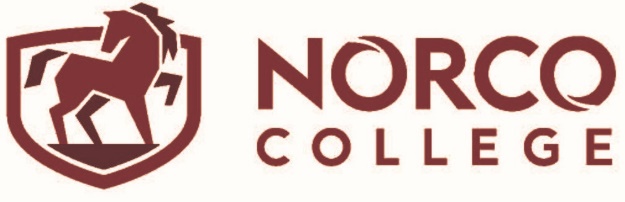 (Name of Committee)Agenda for (Date, Month Date, Year)(Time)(Location-do not use acronyms)Virtual Meeting detailsCommittee Members (total#)[List members in any order used by the Committee, Use Members List Text Style] Quorum: #Subject to Brown Act: Call to OrderReports/ Comments (optional)Action ItemsApproval of AgendaApproval of (date) Minutes (Action Item)Discussion Item(Discussion Item)(Discussion Sub-Item)(Discussion Sub-item)(Discussion Item)Information Items(Information Item)(Information Item)Good of the Order (optional)Future Agenda Topics (optional)AdjournmentNext Meeting (optional) Date [Add details using Item Normal text] Time [Add details using Item Normal text] Location [Add details using Item Normal text] 